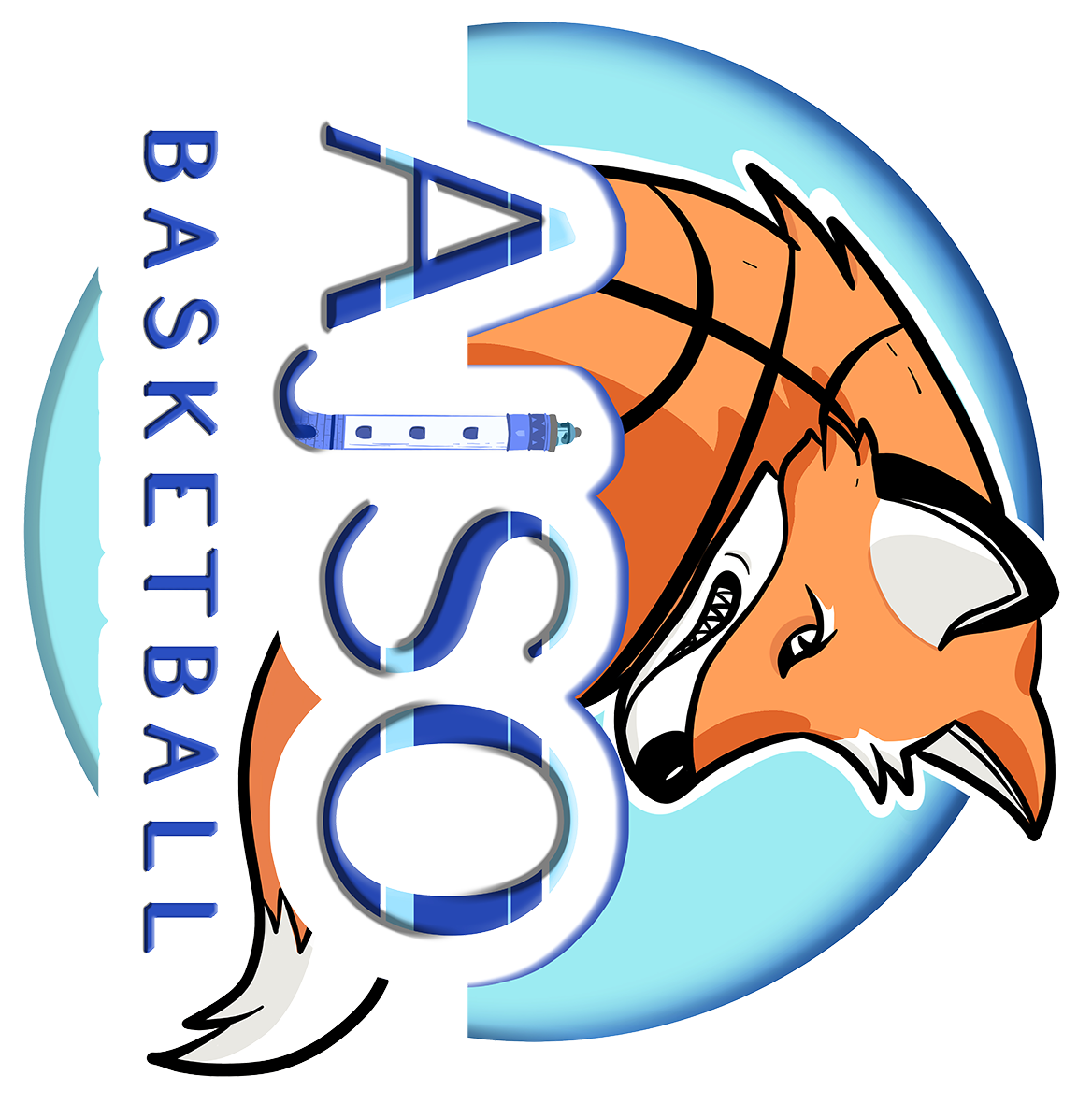 DESCRIPTIF DU POSTE 			En lien avec l’entraîneur référent :						- Découvrir le métier d’animateur sportif 						- Animer des entraînements jeunes		 				- Promouvoir le basket dans les différents événements du club, de la ville,                                                                                             Et des écoles.						- Collaborer à la mise en place des compétitions, des stages, des tournois...						- Etre coach d’une équipe départementale dans une catégorie jeune.PROFIL 	    - Bonne maîtrise technique de la discipline - Etre dynamique, Impliqué, motivé                                                                         	  	    - Etre organisé et rigoureux dans l’exécution des tâches confiées.	   	    - Faire preuve d’aisance dans les relations humaines	   	    - Savoir travailler en équipe                    	    - Posséder une bonne expression orale et écrite.FORMATION 					La préparation de ce diplôme est assurée par des centres de formations 							Agréés par les Directions régionales de la jeunesse des sports de la 							Cohésion sociale.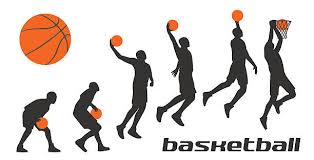 O F F R E       E M P L O I  /  F O R M A T I O N L’ AJS OUISTREHAM  BASKET RECHERCHE SON BEP JEPS SPECIALITE «EDUCATEUR SPORTIF»  MENTION  « BASKET BALL»SAISON 2023  - 2024INFOS ET DEPOTS DE CANDIDATURE Ajso.basket@orange.frSylvie Lechevalier06.98.72.36.82